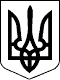 БЕРЕГІВСЬКА РАЙОННА ДЕРЖАВНА АДМІНІСТРАЦІЯЗАКАРПАТСЬКОЇ ОБЛАСТІР О З П О Р Я Д Ж Е Н Н Я___29.01.2021__                              Берегове                           №_______10____Про втрату правового статусу дитиноюВідповідно до статей 6 і 39 Закону України „Про місцеві державні адміністрації”, Порядку провадження органами опіки та піклування діяльності, пов’язаної із захистом прав дитини, затвердженого постановою Кабінету Міністрів України від 24 вересня 2008 р. № 866 „Питання діяльності органів опіки та піклування, пов’язаної із захистом прав дитини” та Порядку провадження діяльності з усиновлення та здійснення нагляду за дотриманням прав усиновлених дітей, затвердженого постановою Кабінету Міністрів України від 8 жовтня 2008 р. № 905 „Про затвердження Порядку провадження діяльності з усиновлення та здійснення нагляду за дотриманням прав усиновлених дітей”, на підставі рішення Свалявського районного суду Закарпатської області від 21 грудня 2020 року (справа ______) про усиновлення:1.Службі у справах дітей райдержадміністрації зняти малолітнього _______, _______ року народження, з первинного обліку дітей-сиріт, дітей, позбавлених батьківського піклування, та вважати таким , що втратив правовий статус дитини-сироти.2.Визнати таким, що втратило чинність, розпорядження голови Берегівської районної державної адміністрації 26.07.2018 № 300 „Про надання правового статусу дитині _________”.3.Контроль за виконанням цього розпорядження покласти на заступника голови державної адміністрації Бімбу Ф.Ф.В.о.голови, перший заступник  голови державної адміністрації                                                    Віталій МАТІЙ